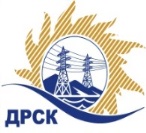 Акционерное Общество«Дальневосточная распределительная сетевая  компания»Протокол № 563/МИТ-ВПзаседания закупочной комиссии по выбору победителя по открытому запросу предложений на право заключения договора  поставки «Оборудование ИТ» для нужд филиала АО «ДРСК» «Амурские электрические сети», закупка № 1181 раздел 3.2  ГКПЗ 2017№ ЕИС – 31705310663ПРИСУТСТВОВАЛИ: члены постоянно действующей Закупочной комиссии АО «ДРСК»  1-го уровня.Форма голосования членов Закупочной комиссии: очно-заочная.ВОПРОСЫ, ВЫНОСИМЫЕ НА РАССМОТРЕНИЕ ЗАКУПОЧНОЙ КОМИССИИ: Об утверждении результатов процедуры переторжки.Об итоговой ранжировке заявок.О выборе победителя запроса предложений.ВОПРОС 1 «Об утверждении результатов процедуры переторжки»РЕШИЛИ:Признать процедуру переторжки состоявшейся.Утвердить окончательные цены предложений участниковВОПРОС 2 «Об итоговой ранжировке заявок»РЕШИЛИ:Утвердить итоговую ранжировку заявокВОПРОС 3 «О выборе победителя запроса предложений»РЕШИЛИ:Признать Победителем запроса предложений «Оборудование ИТ» для нужд филиала АО «ДРСК» «Амурские электрические сети» участника, занявшего первое место по степени предпочтительности для заказчика: ООО 
«Битроникс» ( 690039, Приморский край, г. Владивосток, ул. Русская, д.11, офис 44)  на условиях: стоимость предложения 6 915 060,29 руб. без учета НДС (8 159 771,14  руб. с учетом НДС) Условия оплаты: в течение 30 (тридцати) календарных дней с  даты  подписания товарной накладной (ТОРГ-12) на основании счета, выставленного Поставщиком. Срок завершения поставки в  течение 8 недель с момента подписания договора. Гарантия производителя согласно гарантийному талону (сертификату) завода-изготовителя. Срок гарантии вступает в силу с даты подписания товарной накладной.Терёшкина Г.М.Тел. (4162)397260город  Благовещенск«15» августа  2017 года№п/пНаименование Участника закупки и место нахожденияОкончательная цена заявки без НДС, руб.1ООО "Технотрейд" 
ИНН/КПП 2724137081/272401001 
ОГРН 11027240001037 165 995.382ООО "КМ Северо-Запад" 
ИНН/КПП 7839494473/783901001 
ОГРН 11478471322347 275 110.173ООО «Битроникс» 
ИНН/КПП 2539100305/253901001 
ОГРН 10925390038866 915 060,294ООО  «ИНФОМАТИКА»
ИНН/КПП 2536268733/254301001 
ОГРН 11425360000677 549 713.24Место в итоговой ранжировкеНаименование и адрес участникаСтрана происхожденияОкончательная цена заявки без НДС, руб.Балл предпочтительности1 местоООО «Битроникс» 
ИНН/КПП 2539100305/253901001 
ОГРН 1092539003886иностранные6 915 060,290,882 местоООО "Технотрейд" 
ИНН/КПП 2724137081/272401001 
ОГРН 1102724000103иностранные7 165 995.380,733 местоООО "КМ Северо-Запад" 
ИНН/КПП 7839494473/783901001 
ОГРН 1147847132234иностранные7 275 110.170,674 местоООО  «ИНФОМАТИКА»
ИНН/КПП 2536268733/254301001 
ОГРН 1142536000067иностранные7 549 713.240,50Секретарь Закупочной комиссии: _____________________________ М.Г. Елисеева